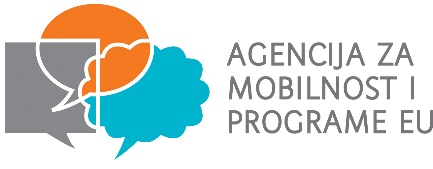 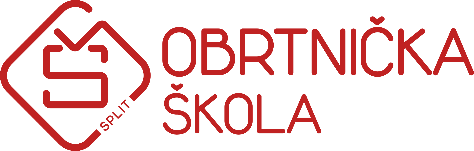 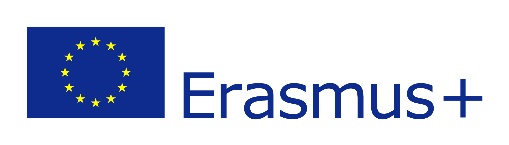 Nositelj projekta: Obrtnička škola, Split Broj projekta: 2019-1-HR01-KA102-060494  Naziv projekta: Experience in EU-BEtter VOcational COmetencesAkronim projekta: BEVOCOSplit, 24. lipnja 2019. Utvrđivanje povjerenstva za izbor sudionika po zanimanjima te kriterija i načina bodovanja pri odabiru učenika za sudjelovanje u projektu Experience in EU-BEtter VOcational COmetences - BEVOCO Slijedom našeg odobrenog projektnog prijedloga u okviru Poziva na dostavu projektnih prijedloga za program Erasmus+ za 2019.g. za Ključnu aktivnost 1 Projekata mobilnosti iz područja strukovnog obrazovanja i osposobljavanja povjerenstvo odabir učenika za sudjelovanje u projektu BEVOCO odredilo je slijedeće:Povjerenstvo za izbor sudionika po zanimanjima: MODNI TEHNIČAR: Gordana Kulić, Ivuša Muselin i Marica Bartulović (svoje mišljenje o učenicima dati će ostali nastavnici struke i razrednici koji će se također osvrnuti na suradnju i komunikaciju sa roditeljima što je vrlo važno u organizaciji i samoj provedbi projekta, pedagog i psiholog) KOZMETIČAR: Suzana Židić, Mia Jukić i Branka Bulovan Maleš (svoje mišljenje o učenicima dati će ostali nastavnici struke i razrednici koji će se također osvrnuti na suradnju i komunikaciju sa roditeljima što je vrlo važno u organizaciji i samoj provedbi projekta, pedagog i psiholog) FRIZER: Marija Knezović, Mira Tomičić i Marija Šitum (svoje mišljenje o učenicima dati će ostali nastavnici struke i razrednici koji će se također osvrnuti na suradnju i komunikaciju sa roditeljima što je vrlo važno u organizaciji i samoj provedbi projekta, pedagog i psiholog).TEHNIČAR ZA OPČNU OPTIKU: Ana Grgurinović, Jurica Palit i Antonija Tomić (svoje mišljenje o učenicima dati će ostali nastavnici struke i razrednici koji će se također osvrnuti na suradnju i komunikaciju sa roditeljima što je vrlo važno u organizaciji i samoj provedbi projekta, pedagog i psiholog).Kriteriji i način bodovanja u izboru sudionika projekta BEVOCO:Koordinatorica projekta: Gordana Kulić, dipl. ing. Program Erasmus+ financiran je od EU, a u Republici Hrvatskoj provodi ga Agencija za mobilnost i programe Europske unije (AMPEU).KRITERIJ I NAČIN BODOVANJA PRI ODABIRU UČENIKA ZA SUDJELOVANJE U PROJEKTU BEVOCOKRITERIJ I NAČIN BODOVANJA PRI ODABIRU UČENIKA ZA SUDJELOVANJE U PROJEKTU BEVOCOKRITERIJ I NAČIN BODOVANJA PRI ODABIRU UČENIKA ZA SUDJELOVANJE U PROJEKTU BEVOCOKRITERIJNAČINBODOVIDosadašnja aritmetička sredina ocjena završenog  obrazovanja opći uspjehDosadašnja aritmetička sredina ocjena završenog  obrazovanja opći uspjehMaksimalno 5,00Dosadašnja aritmetička sredina ocjena završenog  obrazovanja iz:Izrada modnih proizvoda – modni tehničarPrimijenjena kozmetika i praktična nastava – kozmetičarPraktična nastava u školi – frizerRadioničke vježbe - tehničar za očnu optikuDosadašnja aritmetička sredina ocjena završenog  obrazovanja iz:Izrada modnih proizvoda – modni tehničarPrimijenjena kozmetika i praktična nastava – kozmetičarPraktična nastava u školi – frizerRadioničke vježbe - tehničar za očnu optikuMaksimalno 5,00Dosadašnja aritmetička sredina ocjena završenog  obrazovanja iz:engleski jezikDosadašnja aritmetička sredina ocjena završenog  obrazovanja iz:engleski jezikMaksimalno 5,00Odnos prema nastavi iz strukeizvrsno  5Odnos prema nastavi iz strukedobro 3Odnos prema nastavi iz strukeloše 1Neopravdani izostanci0 - 10   5Neopravdani izostanci11 - 203Neopravdani izostanci21 - 301Neopravdani izostanci>310Motiviranost za usavršavanjem i daljnjim napredovanjemdobro5Motiviranost za usavršavanjem i daljnjim napredovanjemloše0Vladanjeuzorno 5 Vladanjedobro 3 Vladanjeloše0Rezultati na natjecanjimaRezultati na natjecanjima2Angažman u školskim i izvanškolskim projektimaAngažman u školskim i izvanškolskim projektima2Suradnja sa roditeljimaSuradnja sa roditeljima1Maksimalno/modni tehničar, tehničar za očnu optiku i frizer Maksimalno/modni tehničar, tehničar za očnu optiku i frizer 40Maksimalno / kozmetičarMaksimalno / kozmetičar45